Mrs. Stephanie & Mrs. Freedom’s Newsletter 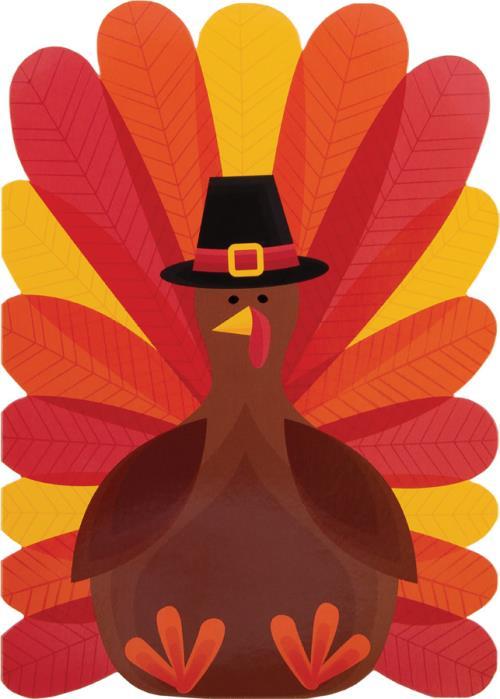 November 3, 2023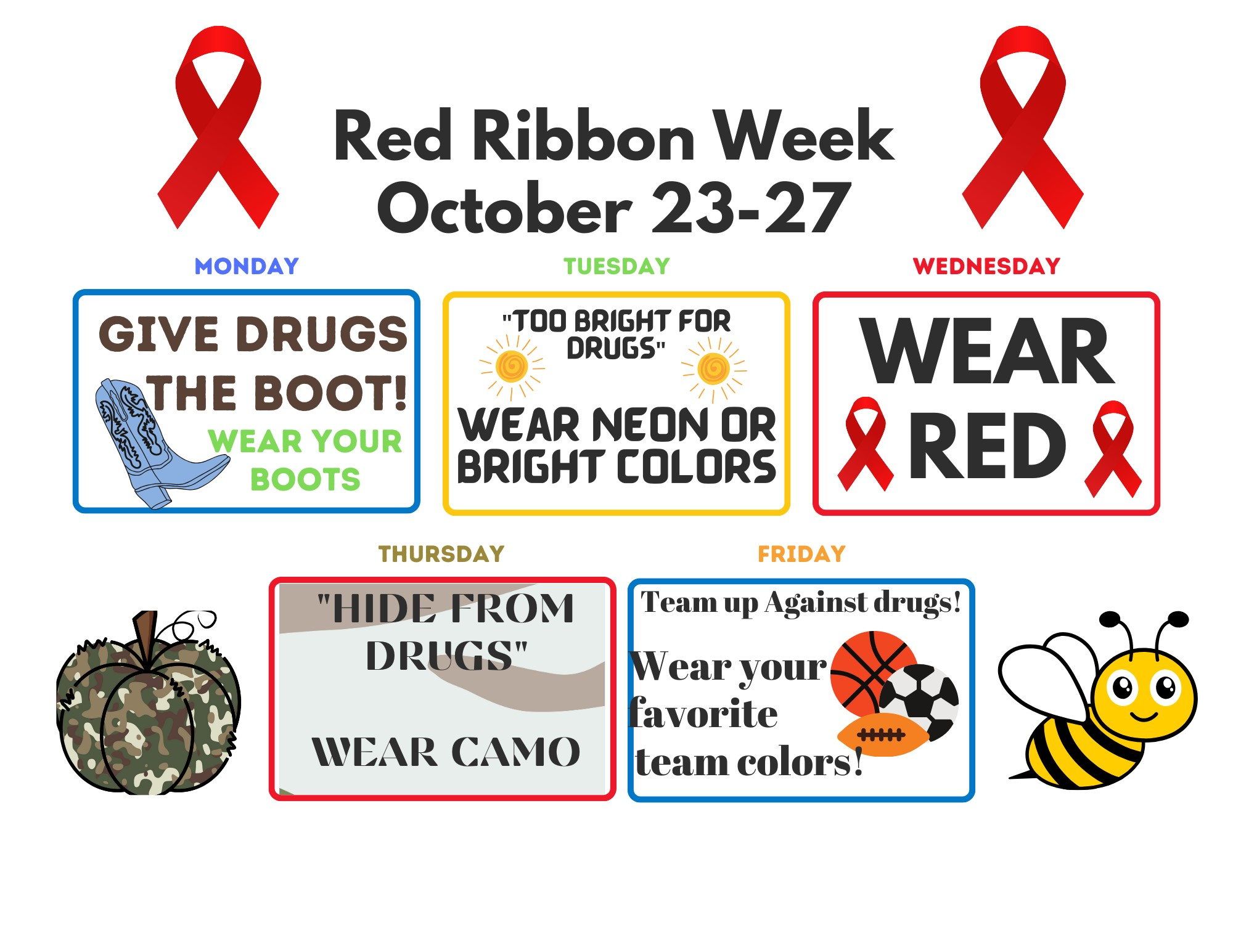 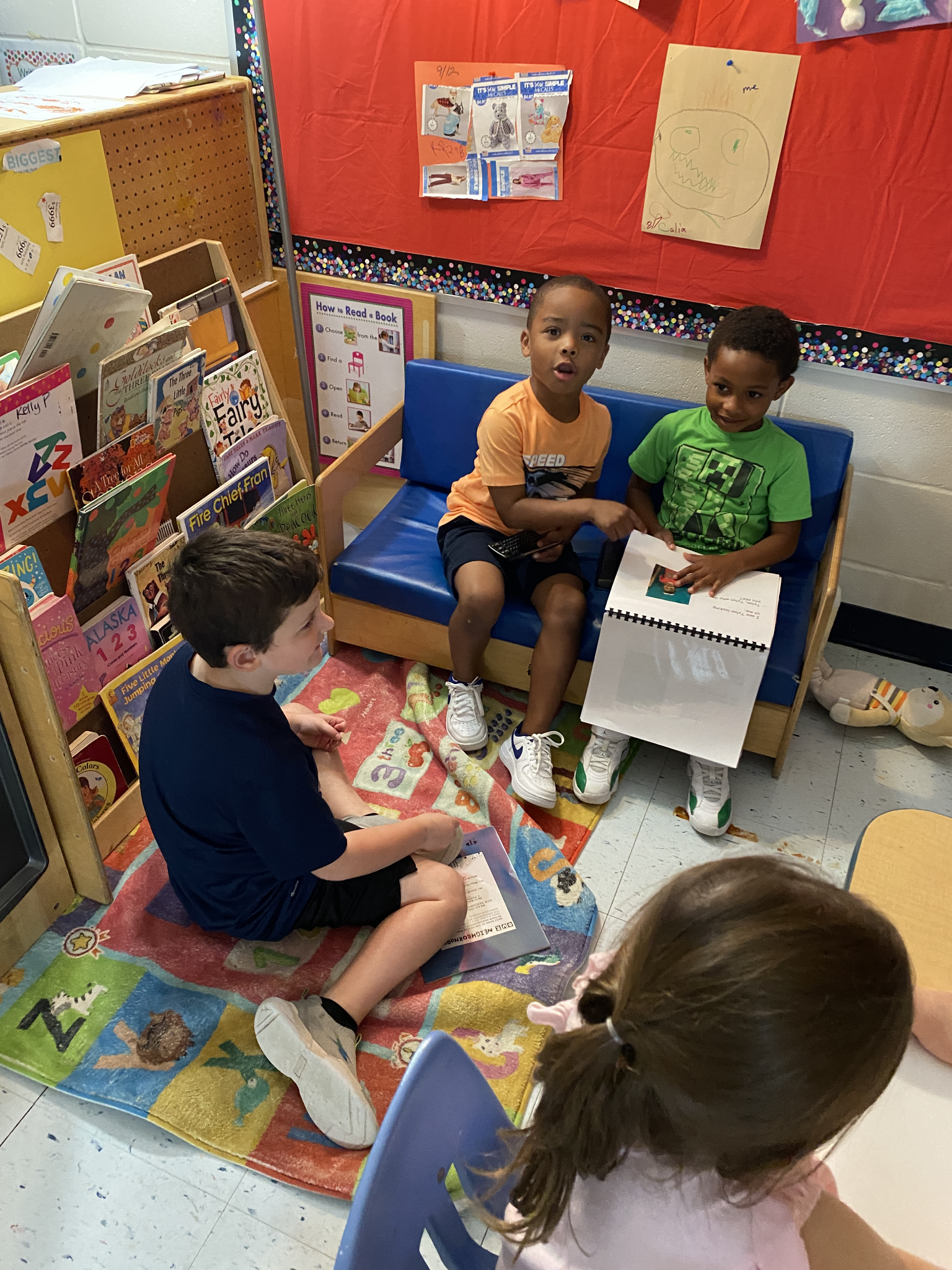 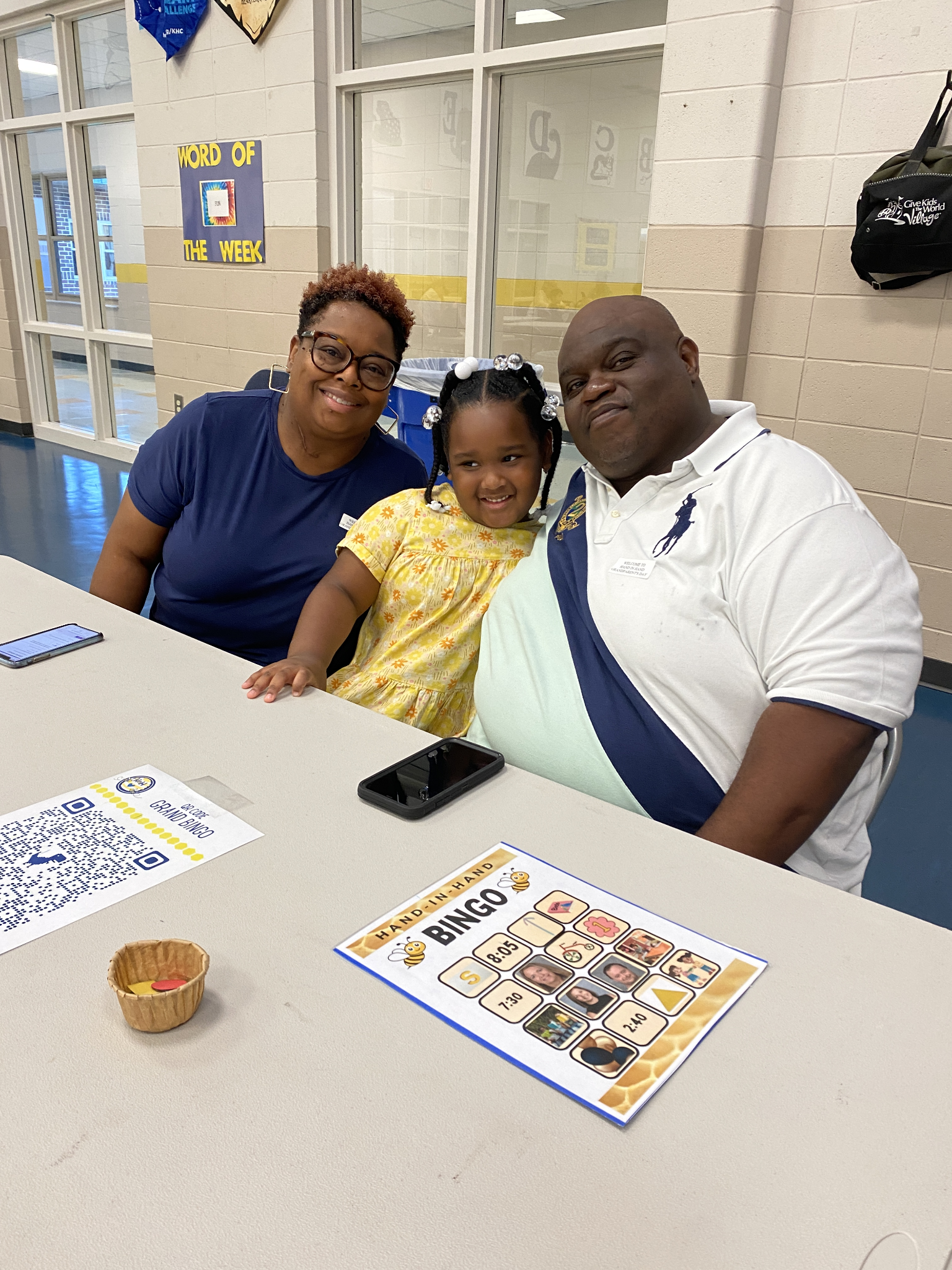 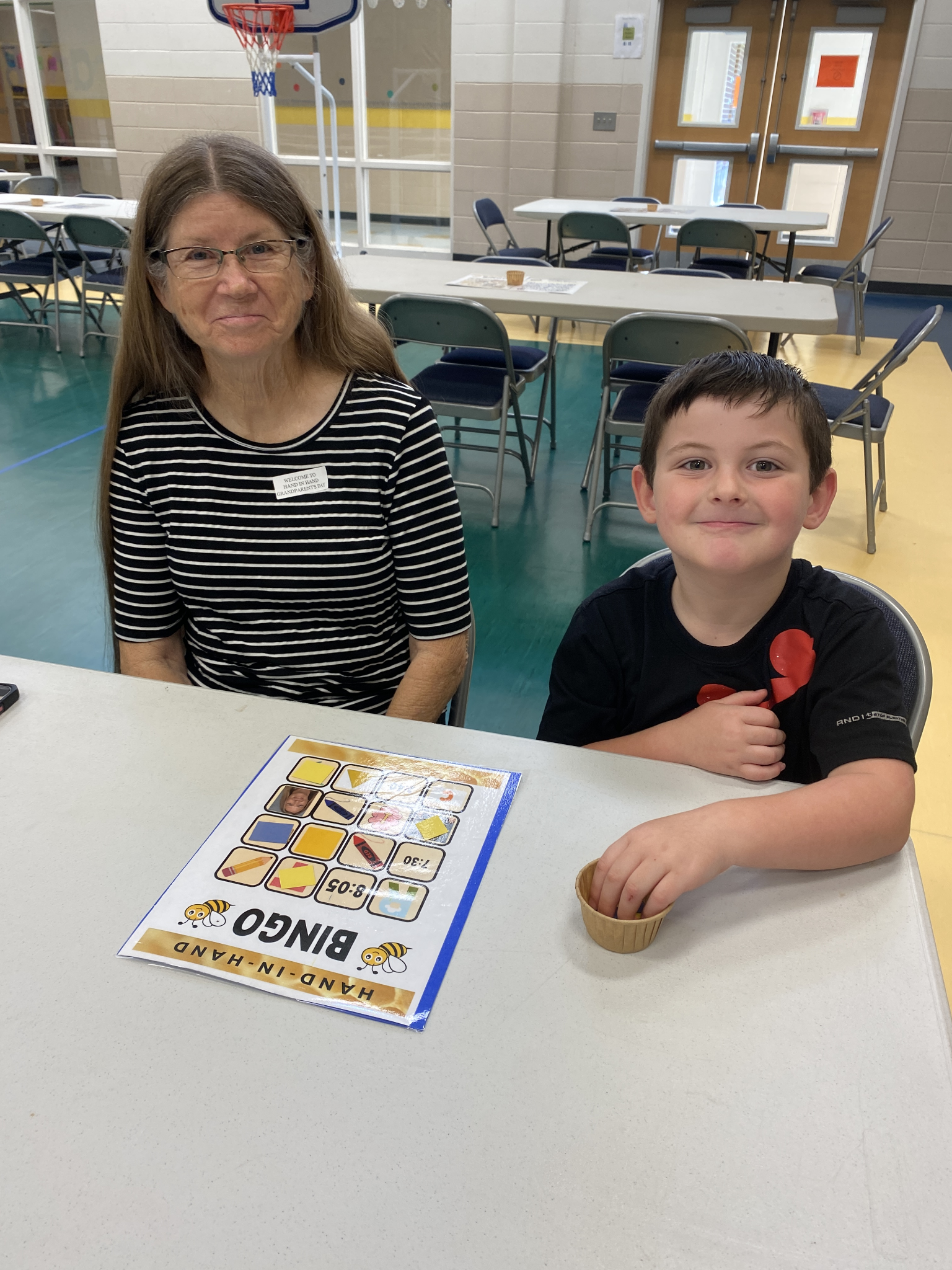 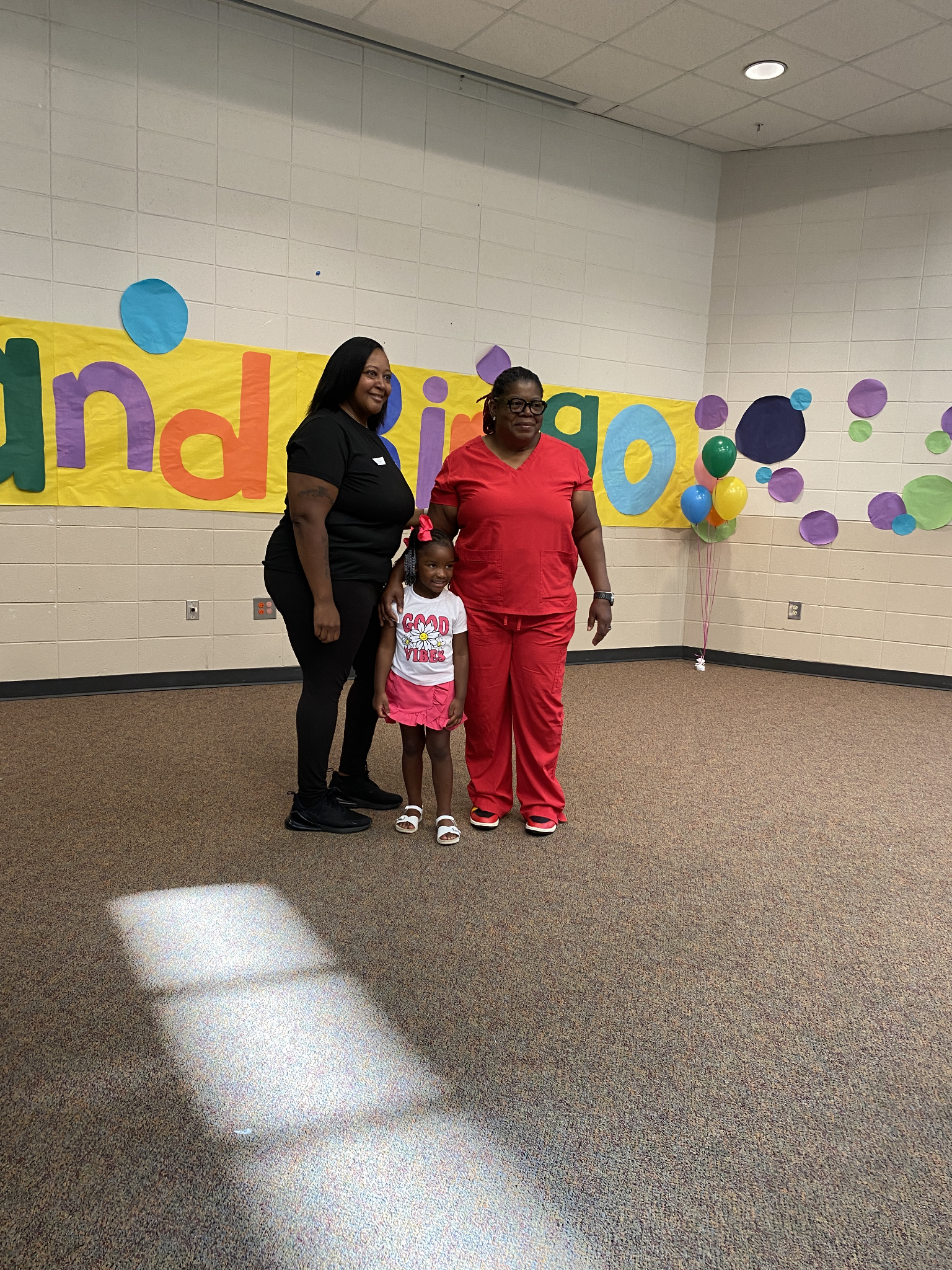 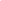 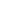 